Как показывает статистика, максимальное число пожаров происходит именно в осенне-зимний период. Это связано с большим количеством рисков возникновения пожаров. Причинами таких пожаров являются нарушение правил эксплуатации электронагревательных  бытовых приборов, газового оборудования, систем вентиляции, печного отопления.Чтобы уберечь своё жилье от пожаров  администрация Первомайского района Оренбургской области напоминает Вам правила пожарной безопасности:-не пользуйтесь несправными электроприборами и электропроводкой;-используйте в электрощите (электросчётчике) для зашиты от токов короткого замыкания автоматические пробки;-не перегружайте электросети, включая одновременно слишком много электроприборов;-не включайте все ваши приборы в одну розетку: из-за перегрузки может возникнуть пожар;-нельзя эксплуатировать печи и другие отопительные приборы без противопожарных разделок (отступок) от сгораемых конструкций, без предтопочных листов, изготовленных из негорючего материала размером  не менее 0,5х0,7 метра (на деревянном или другом полу из горючих материалов), а также при наличии прогаров и повреждений в разделках (отступах) и предтопочных листах.-перед началом отопительного сезона, а также в течение отопительного сезона необходимо  проводить  очистки дымоходов и печей (отопительных приборов) от сажи не реже:1 раз в 3 месяца - для отопительных печей;1 раз в 2 месяца - для печей и очагов непрерывного действия;1 раз в месяц - для кухонных плит и других печей  непрерывной (долговременной) топки;-не сушите одежду и  белье над газовой плитой и не используйте её для обогрева помещений;-не используйте для растопки печей горючие и легковоспламеняющиеся жидкости;-не оставляйте без присмотра  включенными электроприборы, газовое оборудование, топящиеся печи, в том числе под присмотром детей.Соблюдайте правила пожарной безопасности. Не пополняйте список тех, кто по собственной халатности лишился своего дома и жизни.В случае пожара  звоните по телефонам 01, 101 или 112.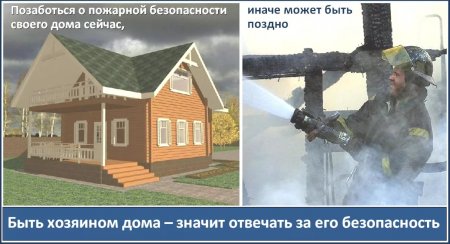 